แบบรายงานผลความรู้สัมมาชีพชุมชน  (แบบ ๑)(ประเภท : ความรู้สัมมาชีพ).....................................๑. หมวดหมู่อาชีพ ให้ใส่เครื่องหมาย (/) หน้าตัวเลือกตามประเภทอาชีพ    (สามารถตอบได้มากกว่า ๑ หมวดหมู่ เช่นทำการเกษตรกรรม และมีศักยภาพเป็นแหล่งท่องเที่ยวด้วย)	๑.๑ (    ) เกษตรกรรม	๑.๒ (    ) ท่องเที่ยวชุมชน	๑.๓ (    ) อื่นๆ (โปรดระบุ........................	๑.๔ (    ) การแปรรูปอาหาร	๑.๕ (    ) การแปรรูปเครื่องดื่ม	๑.๖ (    ) การแปรรูปผ้าและเครื่องแต่งกาย	๑.๗ (    ) การแปรรูปของใช้และเครื่องประดับ	๑.๘ (  /  ) การแปรรูปสมุนไพรที่ไม่ใช่อาหาร๒. ชื่อองค์ความรู้   		การทำปุ๋ยหมักชีวภาพ๓. ชื่อเจ้าขององค์ความรู้       		นางสาวกองกาญจน์   ตันธิวุฒิ  ๔. ที่อยู่		บ้านเลขที่  7   หมู่ที่  5  ตำบล ปากล่อ  อำเภอ โคกโพธิ์   จังหวัด  ปัตตานีรหัสไปรษณีย์    ๙๔๑8๐๕. ความเป็นมา/แรงบันดาลใจ/เหตุผล		ในพื้นที่บ้านชมพู่ ประชากรส่วนใหญ่จะประกอบอาชีพด้านการเกษตร และจำเป็นต้องใช้ปุ๋ยในการทำการเกษตรเพื่อให้ได้ผลผลิตที่ดี มีคุณภาพมากยิ่งขึ้น และจากการได้เข้าร่วมในการฝึกอบรมกับหน่วยงานของราชการหรือภาคเอกชน ทำให้ได้รับความรู้ในเรื่องของการทำปุ๋ยหมักชีวภาพ และน้ำหมักชีวภาพ และเมื่อนำมาทดลองใช้ในครัวเรือน ทำให้พืชผลด้านเกษตรมีคุณภาพดีมากขึ้น และเป็นการลดรายจ่ายในครัวเรือนได้มากยิ่งขึ้น๖. วัตถุประสงค์		๑ .เพื่อลดรายจ่ายภายในครัวเรือน		๒. พัฒนาผลิตภัณฑ์ที่ไม่ทำลายสิ่งแวดล้อม และปลอดภัยมากยิ่งขึ้น		๓. สร้างนวัตกรรมใหม่ในการผลิต๗.  วัตถุดิบ 		๑   รำละเอียด           3    กก.		๒.  แกลบบดละเอียด    2  กระสอบ		๓.  ขี้วัว   		3 กระสอบ		4.  กากน้ำตาล		2  ถ้วย		๕.  น้ำสะอาด   		๘. อุปกรณ์		๑. ถังพลาสติกขนาดตามที่ต้องการ    		๒. พลั่ว		๓. จอบ		4.  บัวรดน้ำ๙. กระบวนการ/ขั้นตอน		นำส่วนผสมทั้งหมดคลุกเคล้าด้วยกัน ใส่น้ำลงไปให้ชุ่ม แต่อย่าให้เปียกจนเกินไป เมื่อส่วนผสมเข้ากันดีแล้ว ให้ตักใส่ถุงปุ๋ยไว้ และพลิกกระสอบทุกๆ 7 วัน เพื่อป้องกันไม่ให้ปุ๋ยจับตัวเกาะกันแน่นเกินไป๑๐. ข้อควรระวัง		จะต้องพลิกกระสอบที่ใส่ปุ๋ยทุกๆ 7 วัน๑๑. ข้อเสนอแนะ๑๒.  ความสามารถในการจำหน่วย / ให้บริการ 	การจำหน่าย   ถุงละ  4๐  บาท	สถานที่จำหน่วย    ภายในหมู่บ้าน ตำบล และภายในอำเภอภาพกิจกรรมเตรียมทีมสัมมาชีพชุมชน                                    จัดประชุมเตรียมความพร้อมวิทยากร  สัมมาชีพระดับหมู่บ้าน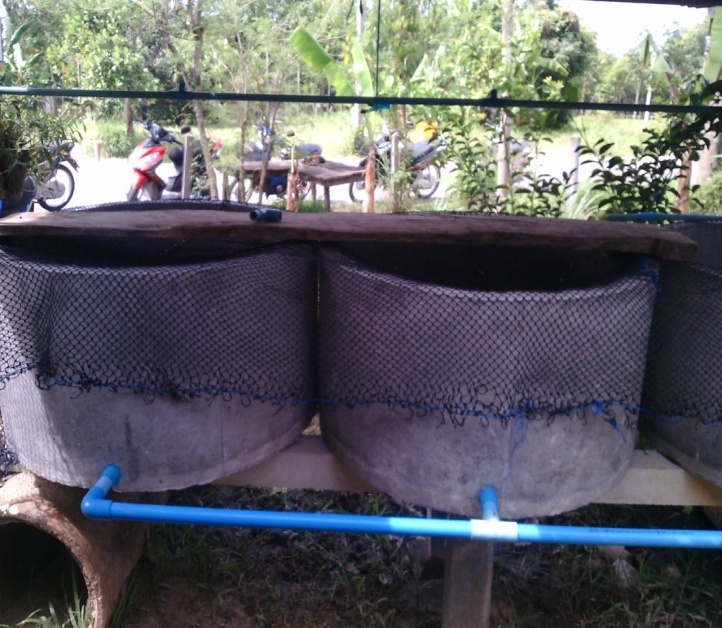 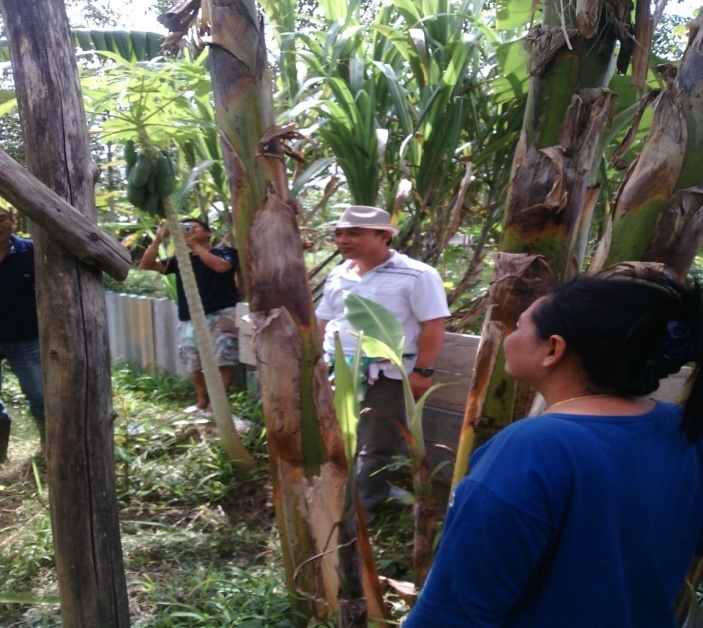 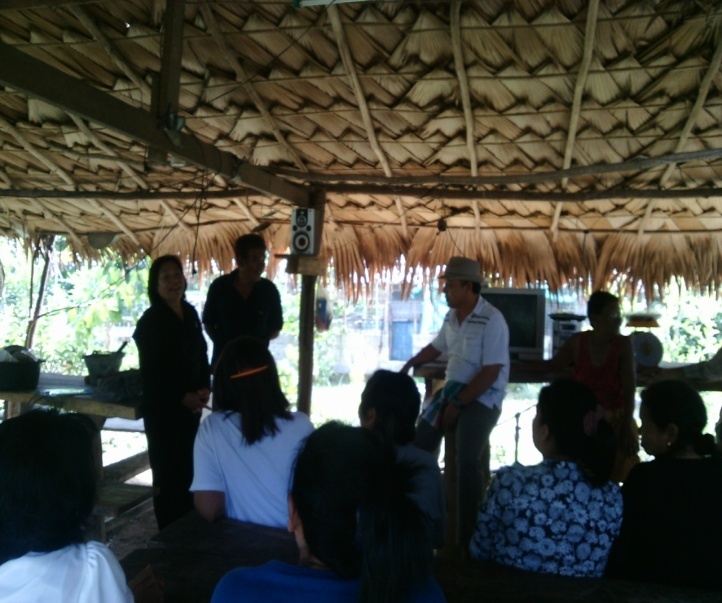 กิจกรรมศึกษาดูงาน                                       กิจกรรมฝึกปฏิบัติ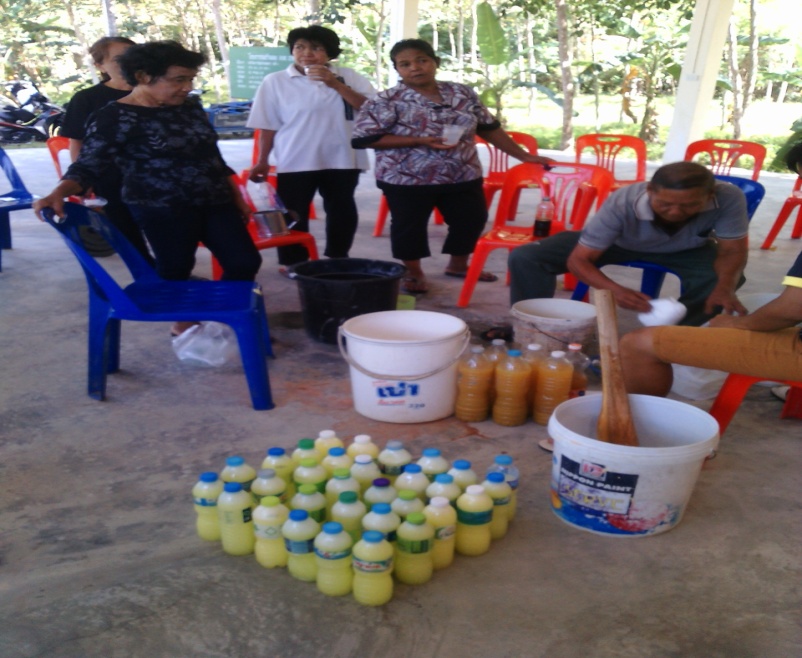 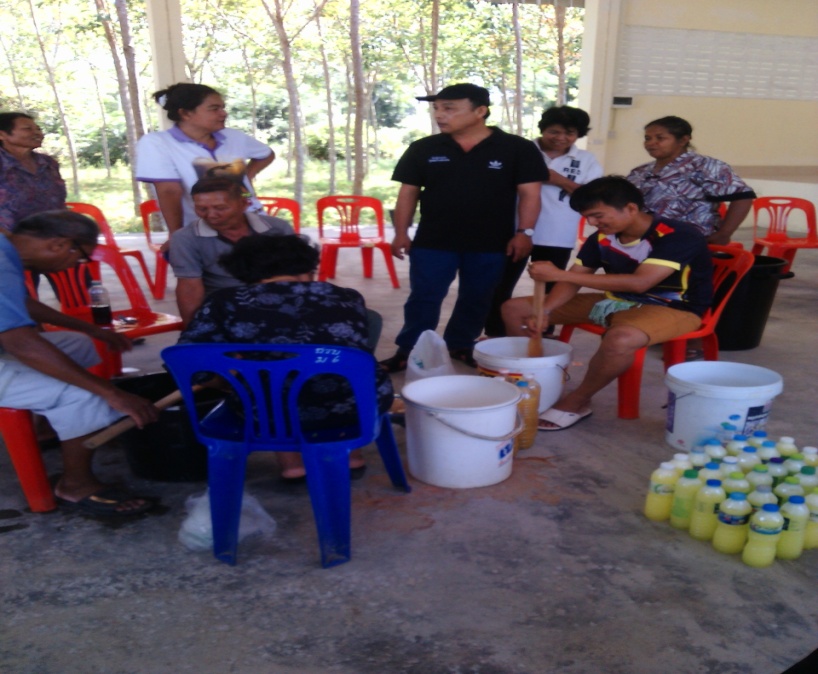            สาธิตทำน้ำยาล้างจาน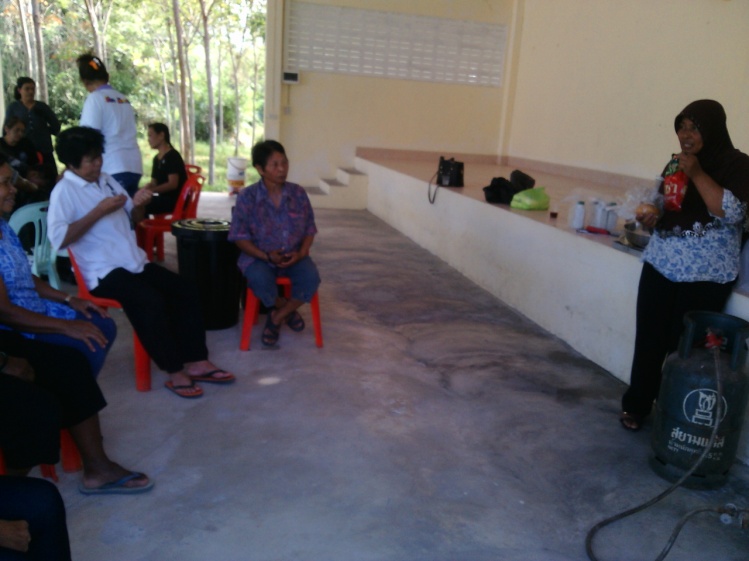 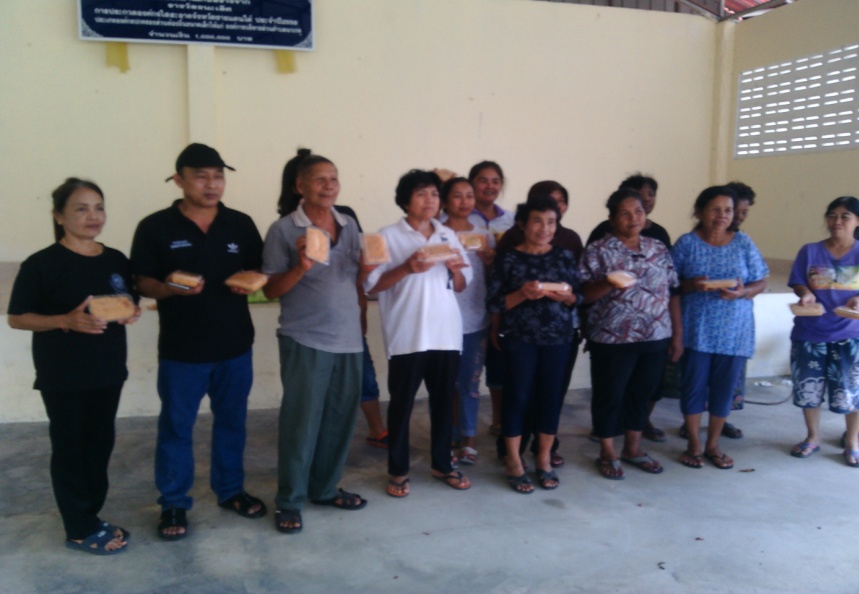 สาธิตทำหมี่กรอบ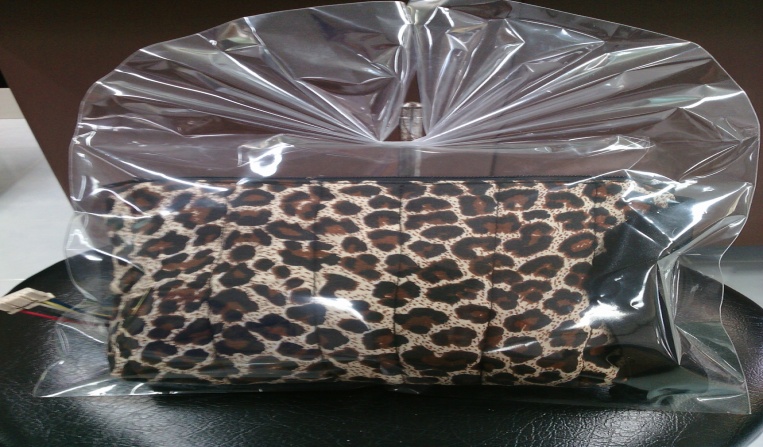 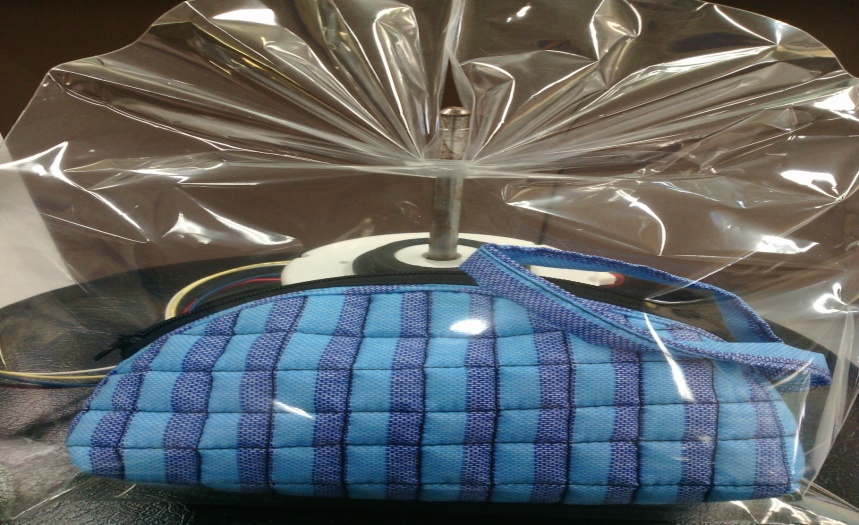 กระเป๋าน่ารัก